             An Inquiry into Measurement     using           Formal Units of Measurement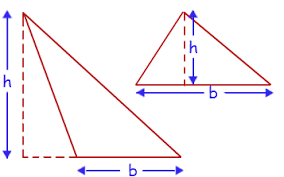 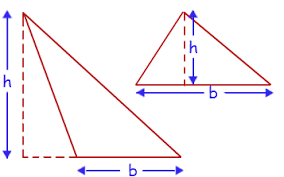 An Inquiry into Measurement using Formal Units of Measurement Learning Intention: To accurately measure the length, capacity, perimeter, mass and area with formal units of measurement. Scenario: 3F is to be given a new classroom. The new classroom is 1/3 bigger in area than the current classroom. The classroom has the following requirements. Desks for 30 students Two Standing desksTeacher deskReading cornerComputer hub with six computers WhiteboardLarge  pin boardRecycle binGarbage binSupply cupboard. An Inquiry into Measurement using Formal Units of Measurement Mathematics underpinning the inquiry: You will need to:CURRENT CLASSROOM- calculate (workout) the perimeter and area of the current classroom. STUDENT DESKS- need to accurately measure the length and width of the current desks and work out how many you will need for 30 students   TEACHER DESK - - calculate the required area for the reading corner and the teacher’s desk. What would the dimensions of the perimeter be?READING CORNER – Calculate how much area you could have for a reading corner. What will it have in it and how will it be set up?COMPUTER HUB - calculate the height and length of the pin board and whiteboard, and where they will be placed.WHITEBOARD – calculate the height and width of the new whiteboard.LARGE PINBOARD- calculate the height and width of the new pin board.RECYCLE BIN- calculate the capacity of the current recycle bin. How many litres is allocated per student at present. How much bigger should the new recycle bin be? What will the new capacity be?CLASS BIN - calculate what capacity the new classroom bin should be. First, work out how much rubbish 24 students makes in one day. If there are thirty students in the new classroom how much capacity should the new bin be? SUPPLY CUPBOARD- calculate the dimensions of the current height, width and depth of the current classroom cupboard. The new classroom’s cupboard will be the same size as the current one. What will be its dimensions and how much area will it take up?  An Inquiry into Measurement using Formal Units of Measurement Make a detailed drawing showing all measurements and a table showing the measurements of each of the requirements above. CHECKLIST:An Inquiry into Measurement using Formal Units of MeasurementAn Inquiry into Measurement using Formal Units of MeasurementDraw your new classroom here! Make sure you put everything in its place. Use a ruler and include the measurements for each item.			NEW CLASSROOMAn Inquiry into Measurement using Formal Units of MeasurementReflection:ItemCurrent ClassroomMeasurementsNew ClassroomMeasurementsClassroomPerimeterPerimeterAreaAreaStudent desksLengthWidthArea Area 2 standing desksArea H         WAreaTeacher deskArea H         WAreaReading CornerArea H         WAreaComputer hubArea H         WAreaWhiteboardHeightHeightWidth WidthItemCurrent ClassroomMeasurementsNew ClassroomMeasurementsPin boardHeightHeightWidth WidthRecycle binHeightHeightWidthWidthDepthDepthCapacityCapacityGarbage binCapacityCapacitySupply cupboardHeightHeightPlace a star on the scale for how you rate yourself in each of these skill areas:Research SkillsI used a range of methods to collect information, data and observations.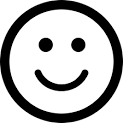 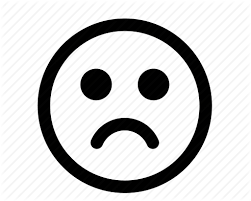 Thinking SkillsI problem solved by brainstorming, comparing or selecting options and testing ideas.Social SkillsI effectively participated in group tasks and reflected on the effectiveness of the team.I tried to resolve conflict if it occurred.Communication SkillsI listened to and contributed to group discussions, shared information and negotiated or compromised.Self-management SkillsI used personal strengths to  achieve my aim and stayed focused on the set taskMathematical UnderstandingsI have increased my knowledge about using formal units of measurement, such as cm, m, kg etc.I have improved my accuracy using measurement tools, such as rulers, metre rules, measuring jugs, scales etc.I have improved my knowledge about Measurement.